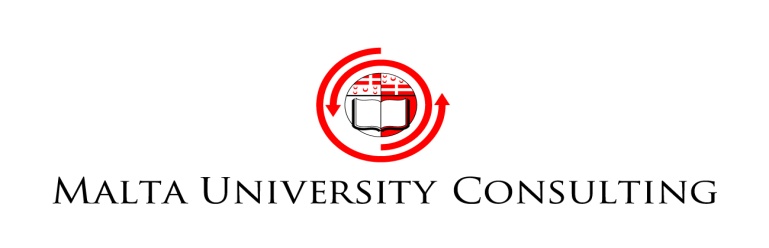 APPLICATION FORM- Registration Fee €395Course for Residential & Day Care Workers – Advanced  ModuleVenue:	University Residence, Robert Mifsud Bonnici Street, LijaTitle:  ………  Name:……………………….. Surname:  ………………………...................Address:          ………………………………………………………………….......................…………………………………………………………………………………….......................Profession:        ………………………………………………………………Tel/mobile:    ………………………………………………………………………Email:           ………………………………………………………………………Company/Organisation:      ..............................................................................Signature of Applicant:					Date:Payment Options:     By cheque, payable to Malta University Consulting LtdBy cash at The University Residence, Robert Mifsud Bonnici Street, LijaBy Bank Transfer:    Name of Bank:   	  Bank of Valletta p.l.c.Address:   		  University Campus, MsidaAccount Number:   	  16707297016IBAN:	                          MT20VALL22013000000016707297016Bank’s BIC:                   VALLMTMTNote:    Payments by cheques are to be sent to:                Ms Maria Bugeja, Malta University Holding Co. Ltd., The University Residence,                Robert Mifsud Bonnici Street, Lija.